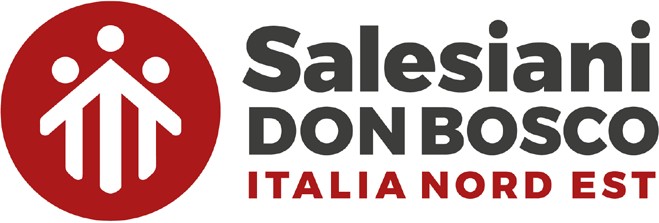 AUGURIOttobre 2023OnomasticiCompleanni01RemigioSangoi02AngeloBertapelle A. - Durante A. – Furlan A.03Candido04FrancescoAndreoli - Da Re – Dorigo - Lever – Mazzon F. - Venturi Filippin06BrunoCanova – Casetto Giacopini  07Sponga11Andreetta - Pieretti12Bergamin L.15Borsato – Campello - Antonysamy16Riccadonna17Mazzer - Sofia18LucaBernardello – Brisotto  19LucioBalbo21Bortolato A. – Brisotto – Dal Molin22Furlan M. - Judicaël24Ghellioni25Barolo – Canella27Peruzzi M.28SimoneDel Negro - Meggiato29NarcisoBelfiore30GermanoColomboPeretti D. – Scaglioni